Nom :      AIT BRAHAM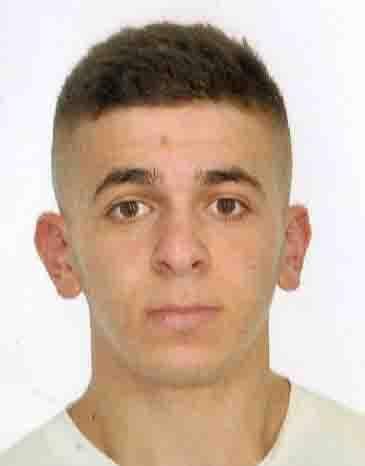 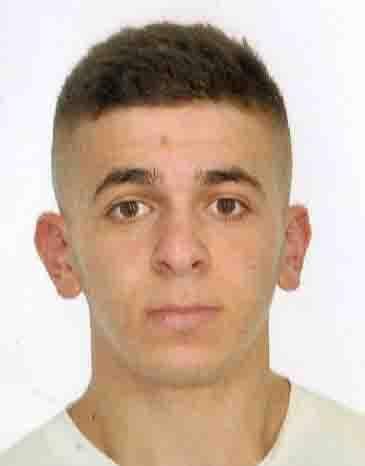 Prénom : Menad                                                                                                   Née le : 28/10/1996 à Akbou Wilaya Bejaïa.Adresse: 17 Rue PAUL BERT, Roanne 42300 Situation familiale : Célibataire Tél : +33667869471E-mail : menad.aitbraham20@gmail.comÉtudes Supérieures : 2017-2018 (Bac+2) : 2eme année licence Sciences pour l’ingénieur au du Centre Universitaire Roannais (Année en cours)2016-2017 (Bac+2) : 2eme année licence Electrotechnique à l’université de Bejaia (Algérie)2015-2016 (Bac+1): 1ere année Tronc commun Sciences et technologies à l’université de Bejaia(Algérie)Juin 2015 : Baccalauréat Série « techniques mathématiques  » au lycée 20 Aout 1956 (Algérie)Compétences :Bureautique. Maitrise du Microsoft Office.Système d’exploitation : Windows, linuxAutres: Matlab , Pascal, langage C, C++Langues: Kabyle :    Langue maternelle.  Arabe   : Très Bon niveau : lu et écrit, parlé. Français : Très Bon niveau : lu, écrit et parlé.  Anglais :   Très Bon niveau : lu, écrit et parléLoisirs et centres d’intérêts :Sport, lecture, cuisine et musique.